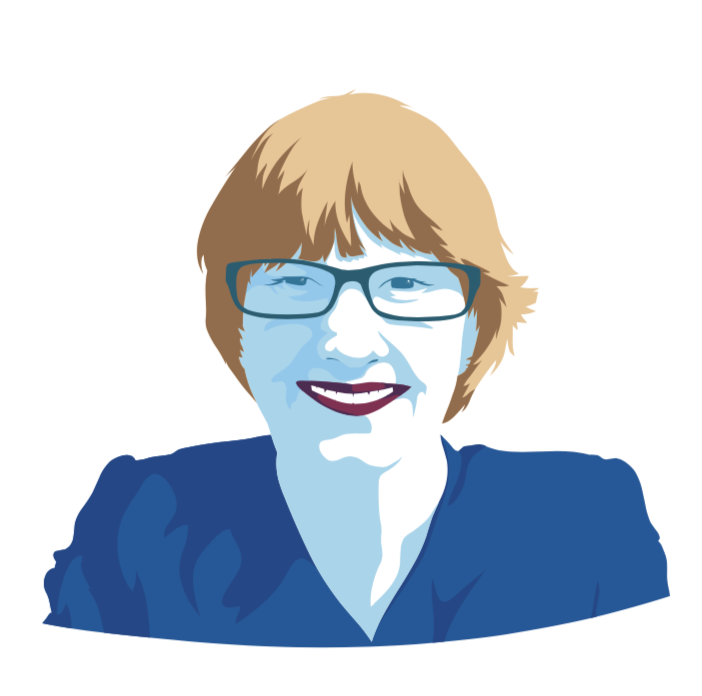 Department of History			Old Dominion University                                                                   	Norfolk, VA 23529-0091		Tel: 757-683-3949 or 3951Email: acroswhi@odu.eduEducationDoctor of Philosophy, May 13, 1991 Early Modern/Modern Europe, Emory UniversityBachelor of Arts, May 10, 1981 Magna cum laude with honors in history, University of RichmondEmployment/Administration: For more information on my administrative posts, please ask to 		see my administrator curriculum vitaeProfessor of History, 2009- Present. Promoted from Associate Professor, 1997-2009, Promoted from Assistant Professor, 1991-1997; History Department, Old Dominion University, Norfolk, Virginia.Director, Center for Faculty Development, 2017-PresentUniversity Professor, honorific title given for life to recognize excellent teaching, 2015.Faculty Diversity Leader, 2015-17.Acting Chair, Department of History, Old Dominion University, 2015-2016.Chair, Department of History, Old Dominion University, 2006-2010.Associate Dean for Research and Graduate Studies, Old Dominion University, College of Arts and Letters, 2001-2006.Director of Graduate Studies, College of Arts & Letters, Old Dominion University2000-2001 Graduate Program Director in History, Old Dominion University, 1999-2000.Major Publications MonographsAssassination in Vichy: Marx Dormoy and the Struggle for the Soul of France. Co-authored with Gayle K Brunelle. Toronto: University of Toronto Press, 2020. Murder in the Métro: Laetitia Toureaux and the Cagoule in 1930s France. Co-authored with Gayle K. Brunelle. Baton Rouge, Louisiana: Louisiana State University Press, 2010. Published in Revised Paperback edition in 2012. Selected as a “Favorite Book of 2010” by History Today. See:  http://www.historys-crucible.com.Henry IV and the Towns: The Pursuit of Legitimacy in French Urban Society, 1589-1610.  Cambridge and New York: Cambridge University Press,1999. Reprinted in Paperback, 2006.Articles“Trading in Arms, Trading in Terror: The Cagoule and Transnational Terrorism in France.” Co-authored with Gayle K. Brunelle.  In Towards a Transnational History of Right-Wing Violence and Terrorism, Edited by Johannes Dafinger and Florin Moritz, London: Routledge, 2021, Forthcoming. “Un(B)earable: Pregnant Bodies and Obstetrical Genocide.” In Recognizing the Past in the Present: New Studies on Medicine Before, During and After the Holocaust. Edited by Sabine Hildebrandt, Miriam Offer, and Michael Grodin. New York Berghahn Books, (In Press). “Creating a Holocaust Landscape on the Streets of Paris: French Agency and the Synagogue Bombings of October 3, 1941.” Co-authored with Gayle K. Brunelle.Holocaust and Genocide Studies, 33, no. 1 (Spring 2019): 60-89.“Nazi Medicine, Tuberculosis and Genocide.” Co-authored with Alfred Munzer. In Tuberculosis and War: Lessons Learned from World War II. Edited by John Murray and Robert Loddenkemper. Basel, Switzerland: Karger, 2018, 44-62.	“The King’s Evil and the Royal Touch: the medical history of scrofula.” In International Journal of Tuberculosis and Lung Disease, 20, no. 6 (2016): 713-16. (Authors are listed as John F. Murray, Hans L. Rieder and Annette Finley-Croswhite).	“Searching for Esther; Finding myself,” Auschwitz Jewish Alumni Center Journal 1  (February 2016): 34-38.  	http://ajcf.pl/ajcserwis/wp-content/uploads/2016/02/0126_AJCJournal.pdf     Lighting the Fuse: Terrorism as Violent Political Discourse in Interwar France.” Authored with Gayle K. Brunelle.  In Political Violence and Democracy in Western Europe, 1914-1940. Edited by Kevin Passmore and Christopher Millington. London: Palgrave, 2015, 144-59.	“Terrorism and the Hard Edge of the Extreme Right in France, 1936-1942.” Authoredwith Gayle K. Brunelle).  H-France Salon, Vol. 5, Issue 14 (2013). http://www.youtube.com/watch?v=dlikQlqj9Ec. “Collaborating to Kill: Vichy and the Mouvement Social Révolutionnaire in the Assassination of Marx Dormoy. Authored with Gayle K. Brunelle.  H-France Salon, Vol. 5, Issue 14 (2013). http://www.youtube.com/watch?v=dlikQlqj9Ec.“Murder in the Métro,” with Gayle K. Brunelle in The Mammoth Book of Undercover Cops. Edited by Paul Copperwaite. London: Constable & Robinson, Ltd., 2011, 79-99.  “Murder on the Métro,” Co-authored with Gayle K. Brunelle. History Today, vol. 60 (January, 2010): 26-32.  Recognized as a “Favorite Article of 2010” by History Today.“The Faux Pas of a Vert-Galant: The Historiography of Henry IV’s Military Leadership,” Proceedings of the Western Society for French History, vol. 33 (Oct., 2006): 79-94. The Proceedings of WSFH is a fully-peer reviewed journal.  “Henry IV and the Diseased Body Politic,” In Princes and Princely Culture (1450-1650).  Edited by Martin Gosman, Alasdair MacDonald & Arjo Vanderjagt. Leiden: E.J. Brill, 2003, vol. 1, 131-46. “‘Murder in the Metro’: masking and unmasking Laetitia Toureaux in 1930s France,” (Co-authored with Gayle K. Brunelle), French Cultural Studies, XIV, Part I (February, 2003), 53-80.“Society and Culture in Medieval and Early Modern Europe—Review Essay.” Journal of Urban History, 28 (March, 2002): 360-68.“Engendering the Wars of Religion: Female Agency during the Catholic League in Dijon,” French Historical Studies 20:2 (April, 1997): 127-54.“Confederates and Rivals: Picard Urban Alliances during the Catholic League, 1588-1594,” Canadian Journal of History/Annales Canadiennes d’Histoire, XXXI (Dec. 1996): 359-76.“Steele mad after all these years: Remington Steele’s Laura Holt and Women’s Rage on 1980's Television.” Studies in Popular Culture. XIX (October 1996): 19-36.“Urban Identity and Transitional Politics: The Transformation of Political Allegiance Inside Amiens Before and After the City’s 1594 Capitulation to Henry IV,” Proceedings of the Annual Meeting of the Western Society for French History, 20 (1993): 53-61.“Absolutism and Municipal Autonomy: Henry IV and the 1602 Pancarte Revolt in Limoges,” in Society and Institutions in Early Modern France. Edited by Mack P. Holt. Athens: University of Georgia Press, 1992, 80-97.“Ceremonial Reconciliation: Henry IV’s Royal Entry into Abbeville, 18 December 1594,”Proceedings of the Annual Meeting of the Western Society for French History, 17 (1990):96-105.	“Henry IV et les Villes,” in Henri IV, le Roi et la Reconstruction du Royaume.” Ed. Pierre Tucoo-Chala. Pau: J & D Editions, 1990, 195-205.Newspaper Op-eds, Features, Comments, Interviews, Television, Radio, PodcastsQuoted in “Some things don’t change,” Monarch Magazine, Summer 2020, 25.https://issuu.com/odupublications/docs/monarchsummer2020 Interview with Sarah McConnell for the radio show With Good Reason (Virginia Humanities), “Quarantine Road,” June 19, 2020. https://withgoodreasonradio.org/episode/quarantine-road/Interview with Cathy Lewis for WHRV and HearSay, “Pandemics of the Past,” June 3, 2020. http://www.hearsay.org/2020/06/03/default.aspxInterview with WAVY News: “Norfolk historical marker shows history of quarantine in the city during 1855 yellow fever outbreak,” May 19, 2020.  https://www.wavy.com/news/local-news/norfolk/norfolk-historical-marker-shares-history-of-quarantine-in-the-city-during-1855-yellow-fever-outbreak/Interview with WTKR News: “Quarantine Road in Norfolk tells story of 1855 Yellow Fever outbreak,” May 5, 2020. https://www.wtkr.com/quarantine-road-in-norfolk-tells-story-of-1855-yellow-fever-outbreakGuest author, “Encountering Painful Discoveries on Study Abroad.” Monarch Magazine, Winter 2020, 40. https://issuu.com/odupublications/docs/monarchwinter2020Worked on podcast with Stéphanie Duncan for France Inter Radio (Gayle K. Brunelle was interviewed). Autant en Emporte L’ Histoire, “1941 Marx Dormoy, minister du FrontPopularie est assassiné par la Cagoule.” 11/3/19. https://www.franceinter.fr/emissions/autant-en-emporte-l-histoire/autant-en-emporte-l-histoire-03-novembre-2019“Hatred and the Holocaust.” Interviewed by Cathy Lewis for “HearSay” on November 15, 2018. http://www.hearsay.org/post/Hatred-and-the-Holocaust.aspx.Guest Columnist. “A Journey Full of Meaning.” The Virginian-Pilot, April, 15, 2018. 	https://www.pilotonline.com/opinion/columns/article_a54c5710-3e7e-11e8-9169-cf5a6b9650e1.htmlGuest Columnist. “Thomas Cromwell in the White House.” The Virginian-Pilot, November 27, 2016. http://pilotonline.com/opinion/columnist/guest/annette-finley-croswhite-thomas-cromwell-in-the-white-house/article_dfe41874-4515-5e04-95d2-7c2e8f965624.htmlGuest Columnist. “The Holocaust Still has Lessons to Teach.” The Virginian-Pilot, May 1, 2016. http://pilotonline.com/opinion/columnist/guest/annette-finley-croswhite-the-holocaust-still-has-lessons-to-teach/article_b8b9912a-2c1d-53f4-a7aa-486249725360.html“Comparison Drawn between Syrian and Jewish Refugees,” Interviewed on WVEC-13 News, 11/20/2015.  http://www.13newsnow.com/story/news/local/virginia/2015/11/20/comparison-between-syrian-and-jewish-refugees/76130708/“Stop deriding intellectuals,” The Virginian-Pilot, 11/13/2015.“Interpreting our role in ‘Never Again’!  Jewish News (of Tidewater), 9/18/2015.	“An Anniversary that must be marked,” The Virginian-Pilot, 1/27/2015.“Why Yom HaShoah matters,” The Virginian-Pilot. Sunday Forum, 4/27/2014.Interview for “New Books in Biography.” Gayle K. Brunelle and Annette Finley-Croswhite	on Murder in the Métro: Laetitia Toureaux and the Cagoule in 1930s France. 7/31/13.http://newbooksinbiography.com/2013/07/31/gayle-k-brunelle-and-annette-finley-croswhite-murder-in-the-metro-laetitia-toureaux-and-the-cagoule-in-1930s-france-lsu-press-2013/	Quoted in, “ODU Students travel to Europe to Study the Holocaust,” The Virginian-Pilot	Sunday Forum, 4/21/2013.	Comment: “Tata popularized stereotype,” The Virginian-Pilot, Letters to the Editor,	1/15/2012.	Comment: “Expelling bright minds,” The Virginian-Pilot, Letters to the Editor, 10/19/2009.	Comment: “Insult to students,” The Virginian-Pilot, Letters to the Editor, 5/15/2009. “Murder in the Metro: Mysterious Death Leads to Scholarly Work on Gender and Fascism in 1937 France,” with Gayle K. Brunelle. Quest, 6, Issue 1 (Winter, 2006): 19-23.Guest Columnist, “City Plans showed little thought for preserving history.” The Virginia-Pilot, 12 August 1996, Sec. E3. (Historical feature article on Norfolk’s twentieth-century urban planning mistakes).Journals and NewslettersEditor, Old Dominion University FacSheet, newsletter of the Center for Faculty Development. https://www.odu.edu/facultydevelopment/news.html.htmlGuest Editor, OUR JOURNAL, Old Dominion University Undergraduate Research Journal, Issue 2 Memory and Reflection, 2015.  This journal is not peer-reviewedbut serves as a platform for undergraduate research.  I designed and edited theproject featuring undergraduate and graduate work from my 2014 Study-Abroad class“Paris/Auschwitz.”https://www.odu.edu/research/student/undergradresearch/publications/journal - tab129=1Abstracts“Henry IV and the Towns: Royal Authority and Municipal Autonomy, 1589-1610.” in Dissertation Abstracts International: A. The Humanities and Social Sciences. 52 No. 4 (October, 1991): 1483-A.Encyclopedia Articles	“François Ravaillac,” In Great Lives from History: Notorious Lives, ed. Carl L. Bankston III   Pasadena, California: Salem Press, 2007, (750 words).“1600s- The Practice of Birth Control in Seventeenth-Century England.” In Great Events from History: The Seventeenth Century, 1601-1700, ed. Larissa Juliet Taylor.  Pasadena California: Salem Press, 2005, 12-14 (1500 words).   See: http://salempress.com/store/pdfs/great_events_from_history_17th.pdf. “The French Wars of Religion, 1562-1598.” In Great Events from History: The Renaissance 1454-1600, ed. Christian J. Moose.  Pasadena,California: Salem Press, 2004 (1500 words). “Roland Mousnier.” In Encyclopedia of Historians and Historical Writing. London: FitzroyDearborn Publishers, 1999, 843-45. (1000 words)“Henry IV Ascends the Throne of France.” In Great Events from History: European Series, Revised Edition. Pasadena, California: Salem Press, 1997, 584-6.  (1500 words).“The Treaty of Vervins.” In Great Events from History: European Series, Revised Edition.Pasadena, California: Salem Press, 1997, 588-90. (1500 words).“The War of the Three Henrys.” In Great Events from History: European Series, Revised Edition, 1997, 575-7.  (1500 words).Book ReviewsReview of: The Survival of the Jews in France, 1940-1944 by Jacques Semelin. Translated by Cynthia Schoch and Natasha Lehrer.  xford: Oxford University Press, 2018. Forthcoming with Holocaust and Genocide Studies. Review of: Fighting for France: Violence in Interwar French Politics by Chris Millington. Oxford: Oxford University Press, 2018. In press with the American Historical Review. Review of: Hero or Tyrant? Henry III, King of France, 1574-89. Robert J. Knecht. American Historical Review. 122, no. 2 (April 2016): 657-58. Review of: Health, Medicine, and the Sea: Australian voyages c. 1815-1860.  Katherine Foxhall.  Journal of the History of Medicine and Allied Sciences, Vol. 70, No. 3 (July 2015): 469-71.Review of: Walled Towns and the Shaping of France from the Medieval to the Early Modern Era. Michael Wolfe. American Historical Review. Vol. 116, no. 4 (October 2011): 1203-4. Review of: George Chastelain and the Shaping of Valois Burgundy. Political and Historical Culture in the Fifteenth Century.  Graeme Small.  Woodbridge: Boydell-Royal Historical Society, 1997.  Fifteenth-Century Studies. Vol 26 (2000), 294-5.   Review of: Mack P. Holt’s The French Wars of Religion, 1562-1629.  New York:Cambridge University Press, 1995 & Penny Robert’s A city in conflict, Troyes duringthe French wars of religion. Manchester: Manchester University Press, 1995.  SixteenthCentury Journal. XXVIII No. 3 (1997): 909-12.Review of: Blood Ties and Fictive Ties: Adoption and Family Life in Early Modern France. Kristin Elizabeth Gager.  Princeton: Princeton University Press, 1996. Canadian Journal of History/Annales Canadiennes d’Histoire. XXXII No. 2 (1997): 249-51.Review of: Private Matters and Public Culture in Post-Reformation England.  Lena Cowen Orlin.  Ithaca, New York: Cornell University Press, 1994.  Sixteenth Century Journal.  XXVI No. 4 (1995): 999-1000.Review of: City Marriage Tournament, Arts to Rule in Late Medieval Scotland.  Louis Olga Fradenburg. Madison, Wisconsin: University of Wisconsin Press, 1991. Scotia. XVIII (1994): 50-52.Review of: From Defense to Resistance: Justification of Violence during the French Wars of Religion.  Kathleen Parrow. Transactions of the American Philosophical Society. Vol. 83, Part 6. Philadelphia: American Philosophical Society, 1993.  Sixteenth Century Journal XXV No. 3 (1994): 764-65.	Review of: La Tragédie à l’époque d’Henri II et de Charles IX. Vols. 3 & 4. Enea Balmas & Michael Dassonville, eds. Florence-Paris: Leo S. Olschki-Presses Universitaires de France, 1990. Sixteenth Century Journal XXV No. 2 (1994): 483-5. Posters“Disease and Naval Medicine in the French Colonial World, circa 1780.” Poster presented at the ODU Research Expo, April 12, 2008. Creative Consulting Work with Historical Documentaries/Television/Radio	Historical Film Consultant, “The Queen’s Physician,” for Queen’s Company UK Ltd.	(2016).	Historical Film Consultant, “What We Carry,” for the Holocaust Commission of the	United Jewish Federation of Tidewater, 2016. Historical Film Consultant, “Le Premier Crime de Métro,” for the French television series “Des Crimes Presque Parfaits” directed by Partrick Schmitt for Planète+Justice/Canal+MultiThématiques.  Aired as season opener November 19, 2011. Historical Film Consultant, Documentary, "The Day they Died." Gregory Orr Productions for The History Channel, aired, 12/27/03.Annette Finley-Croswhite discussed the book Galileo’s Daughter on WHRV-FM radioshow “HearSay,” 8/2/02, Rebroadcast on 9/18/ 03 and 4/15/0404. Current ResearchEsther’s Shadow: Legacies of Holocaust Memory in France. The book retraces the life of Esther Fersztenfeld (1926-1942), a French teenager who died in the Shoah and that of her parents, Solomon and Dvorah, all three killed at Auschwitz-Birkenau. The work tells the story of the Fersztenfelds in Paris before and during World War II and details their final days at Birkenau. It also offers a scholarly assessment of the complicated history of French memory of the Shoah as well as my introspective thoughts on what historians do to recover the past.  In this case it follows the author’s trajectory from Paris to Pithiviers in France from Będzin to Auschwitz-Birkenau in Poland and from Norfolk to London and Jerusalem to trace the documents and artifacts tied to the Ferszenfelds and the descendants of Esther’s older sister, Marie Fersztenfeld Magar, who escaped the Holocaust in London.   Presentations “Trading in Arms, Trading in Terror: The Cagoule and Transnational Terrorism inFrance, 1936-1944.” (With Gayle K. Brunelle). Paper presented at the “Towards a Transnational History of Right-Wing Terrorism” academic conference of the German Association for East European Studies, History Section, Erlangen, Germany, 11/22/19.“Towards a Transnational History of Right-Wing Terrorism.” Conference openingPanel Discussant at the “Towards a Transnational History of Right-Wing Terrorism” academic conference of the German Association for East European Studies, History Section, Erlangen, Germany, 11/21/19.“Comment: The Health of Sailors.” Commentary presented at the McMullen NavalHistory Symposium, Annapolis, Maryland, 9/20/2019.“At Home and Over There: American Women Physicians in World War I.” PresentedFilm made by the American Medical Womens’ Association. Army Medical DepartmentCenter and School/Society for Navy Medicine Conference. Fort Sam Houston, Texas,3/23/18.“An American in Paris: Nursing and World War I.” Paper given at the Army Medical Department Center and School/Society for Navy Medicine Conference. Fort SamHouston, Texas, 3/23/18.“Spatial Experience of the Shoah on the Rue Sainte-Isaure.” Paper presented at the “Home as a Place for Anti-Jewish Persecution in European Cities, 1933-1945: Crossing Urban Social History and History of the Holocaust” Conference, Paris, France, 1/11/2018.“Hidden Histories: Pregnant Bodies, Gynecology and Genocide.” Paper at the Second International Scholars Workshop: Medicine in the Holocaust and Beyond, Western Galilee, Israel, 5/9/2017.Un(B)earable: Pregnant Bodies and Genocide in the East.” Paper presented at the (Un)Witnessable: Holocaust In the East Conference, University of Pennsylvania,4/27/2017. “Missing Persons and Malleable Spaces on the Commemorative Landscape of Paris.”	Paper presented at the British Association for Holocaust Studies/University College London Center for Holocaust Education Conference, “The Presence of the Holocaust in Society, Politics, and Culture c. 1970-2015,” London, England, 7/21/2016.	“Dying in Foreign Ports: Commemorating 19th-Century Sailor Burials in Norfolk, Virginia Cemeteries.” Paper presented at the North American Society for Oceanic History, North Atlantic Fisheries History Association, Naval Historical Foundation, Society for the History of Navy Medicine Conference, Portland, Maine, May 5/12/2016. “Moveable Memory: Commemorating the Shoah in Paris,” Paper presented at the 34th Millersville Conference on Holocaust and Genocide, Millersville, Pennsylvania, 4/6/2016. “Medical Care in a Pressurized Sewer Pipe: World War II Pharmacy Mates assigned to Submarines,” Chair and Commentary presented at the National American Society for Oceanic History/Naval Historical Foundation/Society for the History of Navy Medicine Conference, Monterey, California, 5/15/2015.“Dark Tourism in the City of Light.” Paper presented at the Society for French Historical Studies Conference, Boulder, Colorado, 4/17/2015.“Terrorism and the Hard Edge of the Extreme Right.” Paper presented at the Western Society for French History Conference, Atlanta, Georgia, 10/26/13.“Legitimizing Terrorism: Fashioning Violent Political Discourse in France.” Paper presented at the “Political Violence in Interwar Europe” conference, Cardiff University, Wales, 9/21/12. “Teaching and Researching the Holocaust at Old Dominion University.” Presentation made at the Center for Advanced Holocaust Studies, United States Holocaust Memorial Museum, Washington, D.C., 8/7/12.“Synagogues on the Streets of Paris: October 2-3,1941 and the French mini-‘Kristallnacht.’”  Paper delivered as the “Senior Scholar Lecture,” in the College of Arts and Letters, Old Dominion University, 3/28/12. “Synagogues on the Streets of Paris: October 2-3, 1941 and the French mini-‘Kristallnacht,’” Paper presented at the Society for French Historical Studies Conference, Los Angeles, 3/23/12.“Le Crime du Métro: Laetitia Toureaux et la Cagoule, 1936-37.” Paper presented at the “Rendez-Vous de l’Histoire-Faire Justice” conference, Blois, France, 10/16/10. “Sailors’ Bellies: The ‘Victualling’ of French Naval Vessels for the Conquest of Empire.”Paper to presented at the French Colonial Historical Society conference, Paris, France, 6/19/10.“I Spy: Perceptions, Misperceptions and Denunciations from the Restoration through the Great War.” Commentary presented at the French Historical Studies conference, Tempe, Arizona, 4/10/10.“The Uses of History: Religion, Politics, and Patronage in Sixteenth- and Seventeenth-Century France.” Commentator at Western Society for French History conference, Boulder, Colorado,10/23/09.“Contextualizing Heroic Medicine.” Paper presented at the Society for the History of Medicine and American Association for the History of Medicine conference, Cleveland, Ohio, 4/23/09.“France and the Sea: Maritime Challenges in French Historiography.” Paper presented at the Western Society for French History Conference, Quebec City, Canada, 11/7/08.“Religions Strife and National Unity: Remembering and Forgetting National Religious Conflict.”  Paper presented at the conference entitled “Transitional Politics: The quest for stability after war and revolution in modern European history,” sponsored by Utrecht University, 12/9/07.“Disease and Naval Medicine in the French Colonial World, ca. 1780.” Paper presented at the Western Society for French History Conference, Albuquerque, New Mexico, 10/8/07.“Heroes and Heroic Myths, Epics of Huguenots, Pirates, and Cowboys.” Commentator for panel at the Southern Historical Association Conference, Richmond, Virginia, 10/2/07.“The Health of a Sailor: Colonial Medicine and Tetanus.” Paper presented at the American Association for the History of Medicine Conference, Montreal, Canada, 5/3/07.“The ‘Faux-pas’ of a ‘Vert-Galant:’ The Historiography of Henry IV’s Military Leadership.” Paper presented at the Western Society for French History Conference, Colorado Springs, Colorado, 10/28/05. “From Gentle Lamb to Femme Fatale: Gender, Ethnicity and the Identity of Laetitia Toureaux.”  Paper presented at the 13th Berkshire Conference on the History of Women, Scripps College, Claremont, California, 6/4/05. “Early Modern Bodies.” Commentator for panel at the Society for French Historical Studies Conference, Stanford University, Stanford, California, 3/19/05.“Terrorism as a form of communication: Reassessing the impact of the Comité secret d’action révolutionaire or ‘Cagoule’ on 1930’s France.”  Paper presented at the Western Society for French History Conference, Lubbock, Texas, 10/2/04. “The Assassination of the Duke of Guise in French National Memory.”  Paper presented at the Society for French Historical Studies Conference, Paris, France, 6/18/04.“From Murder to Memory: Some Thoughts on the Construction of French Historical Consciousness in Representations of the Religious Wars.” Invited paper given at the Vann Seminar, Emory University, Atlanta, Georgia, 4/11/03. (One paper is vetted by 20-30 scholars).“The Diseased Body Politic: Illness Phobias and Social Control during the French Catholic League, 1584-98.”  Paper presented at the Sixteenth Century Studies Conference, Cleveland, Ohio, 11/3/00.“Monarchs and Magistrates: Urban Elites and Royal Authority in Early Modern France.” Commentator for panel at the Society for French Historical Studies Conference, Phoenix, Arizona, 4/1/00.“Policing the State: Questions of Policy, Legitimacy, and Corporate Identity from the Court to the Water Front.” Commentator for panel at the Western Society for French History Conference, Asilomar, California, 11/1/99. “Women and Fascism: Laetitia Toureaux and the French Cagoule.” Paper presented at the Friends of Women’s Studies Works in Progress VIII Conference, Old Dominion University, Norfolk, Virginia, 5/16/98.“Enforcing the Law: Protestant towns under the Edict of Nantes.” Paper presented at the British Society for French History Conference, York, England, 4/7/98.“The Physiological Impact of Famine and Siege Warfare on Society during the FrenchWars of Religion.” Paper presented at the Southern Historical Association Conference, Atlanta, Georgia, 11/9/97.“Women at War: Cultural Representations of Women in War.” Phi Alpha Theta Guest Lecture given at East Carolina University, Greenville, North Carolina, 4/15/97.“Brokering Clemency at the End of the Wars of Religion: The Case of Amiens.” Paperpresented at the Western Society for French History Conference, Charlotte, North Carolina, 10/31/96.“Negotiating gender roles on network television.” Paper presented at the Popular Culture Association in the South and the American Culture Association in the South Conference, Savannah, Georgia, 10/19/96.“Confederates and Rivals: Picard Urban Alliances during the Catholic League, 1588-1594.”  Paper presented at the British Society for the Study of French History Conference, Brighton, Sussex, England, 4/2/96.“Women in the Wars of Religion? Royalist City Women and Dijon’s Catholic League.”Paper presented at the Society for French Historical Studies Conference, Atlanta, Georgia, 3/22/95.“The Boundaries of Regional Identity: Urban Alliances in Picardy, 1588-1610.”  Paperpresented at the Sixteenth Century Studies Conference, St. Louis, Missouri, 12/10/93.	“Urban Identity and Transitional Politics: The Transformation of Political Allegiance Inside Amiens Before and After the City’s 1594 Capitulation to Henry IV.”   Paper presented at the Western Society for French History Conference, Orcas Island, Washington, 10/24/92.“What ever happened to Pierre de Famechon, Mayor of Amiens during the Siege of 1597: Henry IV and Urban Politics.” Paper presented at the Society for French Historical Studies Conference, El Paso Texas, 3/22/92.“Reflections on Henry IV’s Kingship: Town Politics and Crown Policy in Lyons, 1594-1610.”  Paper presented at the Western Society for French History Conference, SantaBarbara, California, 10/8/90.“Ceremonial Reconciliation: Henry IV’s Royal Entry into Abbeville, 18 December 1594.”Paper presented at the Western Society for French History Conference, New Orleans, Louisiana,10/21/89.“Henri IV et les Villes.” Paper presented at an international conference celebrating the400th anniversary of the beginning of Henry IV’s reign, Pau, France, 9/14/89.Other Scholarly Presentations and Community EngagementCompetition Judge, “2019 Elie Wiesel Writing Competition, Senior Division.” Sponsored by the Holocaust Commission of the United Jewish Federation of Tidewater, Virginia Beach, Virginia, 3/12/20. “Introduction of Rabbi Ariel Burger before his talk on Elie Wiesel.” Temple Beth-El for International Holocaust Remembrance Day, Norfolk, Virginia. 1/27/20. “Un-Silencing the Holocaust Past Via Study Abroad to Poland.” Program presented by Drs. Annette Finley-Croswhite and Tom Chapman and our Study Abroad Students at an event held at Old Dominion University, Norfolk, Virginia, 11/6/19. Participant, Virginia Center for Inclusive Communities State Board and Chapter Summit.Richmond, Virginia, 9/17/19.Participate, Holocaust Commission, United Jewish Federation of Tidewater, “TeachingDifficult History, How Our Past Informs Our Present.” 7/30/19-8/1/19.Competition Judge, “2019 Elie Wiesel Writing Competition, Junior Division.” Sponsored by the Holocaust Commission of the United Jewish Federation of Tidewater, Virginia Beach, Virginia, 3/14/19. “Teaching the Shoah to Younger Generations.” Temple Israel, Norfolk, Virginia, 4/7/18.Competition Judge, “2018 Elie Wiesel Writing Competition, Senior Division.” Sponsored by the Holocaust Commission of the United Jewish Federation of Tidewater, Virginia Beach, Virginia, 3/14/18. “Martin Luther: His Life and Impact on Music.” Conversation with Conductor Ben RousGiven as part of the “Before the Note Series” with the Virginia Symphony OrchestraAnd the “Reformation Concert.” 11/3/17 Ferguson Center, Newport News, Virginia 11/4/17, Chrysler Hall, Norfolk, Virginia and 11/5/17 Sandler Center, Virginia Beach, Virginia.“The Other Side of Luther: The Underside of the Protestant Reformation and Its Impact on Culture.” Talk given at “The Impact of the Reformation on Art and Culture”Event, Old Dominion University, 11/3/17.“Interview,” ODU Alumni Big Blue Book Club.  First book in series, Murder in the Métro:Laetitia Toureaux and the Cagoule in 1930s France. Hosted by the ODU Alumni Association; 7/26/2015. Book of the month club book, August, 2016.Reviewer, Invited by the United Jewish Federation of Tidewater and the Holocaust Commission of the United Jewish Federation of Tidewater to meet and review withCommunity leaders the new installments of the Holocaust Education Film Series,What We Carry.” Asked to make report and recommendations. Virginia Beach,Virginia, 7/26/2016.“Invited Guest,” Invited by the French Secretary of State, Jean-Vincent Placé and the Mayor’s Office of Paris’s 15th Arrondissement to participate in the annual ceremony commemorating the Vel d’Hiv Roundup. (This is a Holocaust Remembrance event), 7/17/2016.“Opening Remarks,” North American Society for Oceanic History/Naval Historical Foundation/Society for the History of Navy Medicine Conference, Portland, Maine 5/12/2016. Competition Judge, “2016 Elie Wiesel Writing Competition, Senior Division.” Sponsored by the Holocaust Commission of the United Jewish Federation of Tidewater, Virginia Beach, Virginia, 3/30-31/16.Panel Chair and Organizer, “Paris/Auschwitz Post-Study Abroad Trip Reception.” Panel Discussion featuring students from the Spring 2016 course to France and Poland to study the Holocaust. Webb Center Old Dominion University, 3/29/16. Commentator and Q & A Leader, The Art Dealer, Virginia Festival of Jewish FilmNaro Cinema, 1/19/2016.“Opening Remarks,” North American Society for Oceanic History/Naval Historical Foundation/Society for the History of Navy Medicine Conference, Monterey, California, 5/14/2015. “Opening Remarks,” Special Screening of Eli Cohen’s The Quarrel with commentary by Rabbi Michael Panitz, Ph.D., for Yom HaShoah Remembrance and the Jewish Education Initiative, Old Dominion University, Norfolk, Virginia, 4/22/2015.Session Moderator, “Healthcare Ethics: War and Trauma,” part of the Jewish Education Initiative, Old Dominion University, Norfolk, Virginia, 4/14/2015.“Mindscapes of Religious Violence: A Troubled Journey,” Friends of the Library Public Talk, Old Dominion University, 4/9/2015.Competition Judge, “2015 Elie Wiesel Writing Competition, Senior Division.” Sponsored by the Holocaust Commission of the United Jewish Federation of Tidewater, Virginia Beach, Virginia, 319/15.Panel Chair and Organizer, “Medicine and World War I.”  Old Dominion University Undergraduate Research Symposium, Old Dominion University, Norfolk, Virginia, 2/7/2015.Participant and co-organizer, “Where do we go from here? An Open Forum on France in the Wake of Terrorist Attacks,” Old Dominion University, Norfolk, Virginia, 1/22/2015.“Report on the Jewish Community in Paris after the January 7-9, 2015 Terrorist Attacks.”Presentation to the Holocaust Commission of the Tidewater Jewish Federation, SimonJewish Community Center, Virginia Beach, Virginia, 1/16/2015,Participant, QEP “Improving Disciplinary Writing,” Fall Semester Faculty Workshop, 2014. “Introduction to talks by Catrine Clay and Holger Herwig,” World War I Symposium,MacArthur Memorial,  Norfolk, Virginia, 11/14/2014. “Peering into the face of evil: Confronting the Holocaust in the 21st century.”  Presentation made to Freemason “SAGES” Norfolk, Virginia, 11/7/14.Facilitator, “What We Carry,” Presentation of the Holocaust Commission of the Tidewater United Jewish Federation, 11/6/14.Participant, “Honors College Recruitment Fair.” 6/23/14.“The French Shoah and Louis Malle’s Au Revoir Les Enfants.” Two lectures given at the Upper School at Norfolk Academy, Norfolk, Virginia, 5/5 and 5/9/2014.“Studying the Holocaust through Study Abroad at ODU.” Presentation at Temple Israel, Norfolk, Virginia, 4/19/14.Panel Chair and Organizer, “Paris/Auschwitz Post-Study Abroad Trip Reception.” Panel Discussion featuring students from the Spring 2014 course to France and Poland to study the Holocaust. Webb Center Old Dominion University, 4/9/14. “Peering into the Face of Evil: Grappling with the Holocaust.”  Lecture and Discussion offered to 8th Graders at St. Gregory the Great Catholic School, Virginia Beach, VA, 4/4/14.Competition Judge, “2014 Elie Wiesel Writing Competition, Senior Division.” Sponsored by the Holocaust Commission of the United Jewish Federation of Tidewater, Virginia Beach, Virginia, 3/25/14.“Rabbi Judah Nadich and the Liberation of Paris, 1944.” Talk given at Temple Emanuel, Virginia Beach, Virginia, 2/28/14.Panel Chair and Organizer, “Deadly Medicine and World War II: Cautionary Insight into Ethical Guidelines Left Unchecked.” Old Dominion University Undergraduate Research Symposium, Old Dominion University, Norfolk, Virginia, 2/8/14.Participant, “Institute on Writing and Critical Thinking in the Major.” General Education Assessment Committee Workshop, 1/9/14.Leader and Organizer, “Table Talk: Roundtable Discussion on the Study Abroad Experience: Paris/Auschwitz.” Honors College Table Talk Series, 10/29/13.Participant, “Roundtable: Pedagogies of Change: Academics Engaging in French HistoryH-France Salon, vol. 5, issue 15 (2013), http://www.youtube.com/watch?v=Ha7unRsww68.Reviewer, Student-Teacher Candidate Interviews. Darden College of Education, Old Dominion University, 10/7/13.“Evaluating Your Teaching Evaluations.” Preparing a Teaching Portfolio Workshop.	Old Dominion University, College of Arts and Letters, 10/4/13.“Studying the Holocaust at Old Dominion University: Engaging Students with the Ramifications of Ethical Failure.” Town-N-Gown Lecture Series, 10/3/13.Invited Participant, “Study Abroad Fair,” Old Dominion University, 10/1/13.“College Learning: You Own it!” First Class Lecture to New Students, Old Dominion University, Norfolk, Virginia, 9/24/2013. Gave this lecture 3 times to incoming students.Invited Participant, Honors College Reception, Old Dominion University, 9/21/13.“My Brother’s/Sister’s Keeper: Siblings in the Bible.” 3-part mini-course offered at Ascension Episcopal Church, Norfolk, Virginia, 5/5, 5/12, 5/26/13.Audience participant: Plenary Luncheon: “For whom do we Write?” featuring my co-author on Murder in the Métro, Gayle K. Brunelle.  French Historical Studies Conference, Boston, Massachusetts, 4/5/13.Host and Organizer: “Paris/Auschwitz: The French Holocaust/Shoah.” Study Abroad Panel Discussion featuring my students from History 396 and 697 “Paris/Auschwitz.” This special event showcased student learning through Study Abroad at ODU and was sponsored by the Alumni Association.  Kornblau Alumni Center, Old Dominion University, Norfolk, Virginia, 3/21/13.	Participant, “Study Abroad Faculty Workshop.” Office of Study Abroad, Old DominionUniversity, 2/21/13. Panel Chair, “The History of Medicine: Benefits Derived From Exploring the Sciences through the Lens of the Humanities,” Old Dominion Undergraduate Research Symposium, Old Dominion University, Norfolk, Virginia, 2/9/13.Film Discussion, “Fateless by Lajos Koltai.” File Screening and Discussion led by Dr. Finley-Croswhite for History majors at Old Dominion University, their families and friends.Old Dominion University, Norfolk, Virginia, 11/9/12.Book Reading from Murder in the Métro.  Women’s Caucus Annual Luncheon, Old Dominion University,10/3/12.	Panel Chair, “Violence and Democracy” at the “Political Violence in Interwar Europe” 	conference, Cardiff University, Wales, 9/21/12.Talk, “Synagogues on the Streets of Paris: The 1941 Yom Kippur Bombings and the French Holocaust.  Talk given at “Harbor’s Edge Retirement Community,” Norfolk, Virginia, 5/8/12.Course offered, “The First Murder on the Paris Métro: Murder in the Métro, Laetitia Toureaux and the Cagoule.” Mini-course offered at the Institute for Learning in Retirement, Virginia Beach Higher Education Center, Virginia Beach, Virginia, 5/3/12.Talk, “My work on Murder in the Métro,” Talk given to “Norfolk Town and Gown,” Old Dominion University, Norfolk, Virginia, 4/3/12.Talk, “College Summer Grant Presentation: Vengeance: Vichy and the Assassination of Marx Dormoy.” Post-grant presentation, College of Arts and Letters, Old Dominion University, Norfolk, Virginia, 2/24/12.Offered course, “Peering in the Face of Evil: The Holocaust.”  4 part mini-course offered at Ascension Episcopal Church, Norfolk, Virginia, 2/5/12-2/26/12.Invited Speaker, “Understanding Chronology and its Importance in Understanding Context.” Provost’s Conversations on Teaching and Learning, Old Dominion University, 1/12/12.Presentation, “Can you Handle the Truth? True Crime Authors Discuss Their Most Chilling Cases,” West Hollywood Book Fair, Los Angeles, California. 10/2/11.“Opening remarks,” Introduction to the annual meeting of the North American Society for Oceanic History,” Norfolk, Virginia, 5/11/11.“Commencement Speaker—B.A. in History Graduation Ceremony,” University of Richmond, Richmond, Virginia, 5/8/11.Book Discussion, “Murder in the Métro.”  Talk given to the Freemason St. Men’s Book Club, Norfolk, Virginia, 2/22/11.Book Discussion, “Murder in the Métro.” Talk given by invitation of Renée Olander at the Old Dominion University, Virginia Beach Higher Education Center, Virginia Beach, Virginia, 12/7/11.Talk, “Murder in the Métro: Laetitia Toureaux and the Cagoule in 1930s France, Book Discussion and Signing. Old Dominion University Bookstore, Norfolk, Virginia, 11/26/10. Offered course, "One Man's Life: A Discussion of the Life, Tales, and Lessons of a Southern Preacher," at Ascension Episcopal Church, Norfolk, Virginia, 11/15-12/6/10.   Lecture, "Crafting Murder in the Métro." Talk given at Brooklyn College, New York by special invitation of Dr. David Troyansky, Professor of History, 11/3/10."Murder We Wrote: Terrorism in pre-war France."  Talk given at the Institute of French Studies Colloquium, Maison Française, New York University, New York, by special invitation of the Institute of French Studies, 11/3/10.Talk, "Murder in the Métro."  Talk given at St. John's University, Queens, New York by special invitation of Associate Dean Michael Wolfe, 11/2/10. “Murder in the Métro: Laetitia Toureaux and the Cagoule in 1930s France.” Lecture given with Gayle K. Brunelle as the 19th Annual Norbert A. Kuntz Memorial Lecturers in History. St. Michael’s College, Colchester, Vermont, 10/4/10.Talk, "Murder in the Métro." Talk given at the "Books in the Park" event highlighting the work of 50 local authors, Norfolk, Virginia, 9/18/10. Talk, "Murder in the Métro."  Author meet and greet at Jena Virga's Book Club, Virginia Beach, Virginia, 6/30/10. Offered a course on “Good Girls and Bad Girls of the Bible: Searching for the Feminine in Biblical Texts” at Ascension Episcopal Church, Norfolk, Virginia, 2/21-3/28/10.Panel Chair: “Revolutionary Artistry in Interwar France.” Western Society for French History conference, Boulder, Colorado, 10/24/10.*Opening Speech, “Fisheries as an Interpretive Historical Framework: Welcome and Introduction to the 12th Meeting of the North Atlantic Fisheries History Association.” Old Dominion University, Norfolk, Virginia, 8/19/09.  Panel Chair: “Cultural Aspects of Fisheries History.” 12th Annual Meeting of the North Atlantic Fisheries History Association Conference. Norfolk, Virginia, 9/20/09.Introduction, “Mozart’s Così fan tutte in Historical Context,” Introductory talk given before opera performance, Old Dominion University, Norfolk, Virginia, 4/20/2009 and 5/2/2009.Presentation, “Terrorism in 1930s France: Laetitia Toureaux and the Cagoule.” Talk given to the Board of Trustees of Old Dominion University’s Educational Foundation at the invitation of Executive Director, Alonzo Brandon, 12/2/08.Panel Chair and Moderator Round Table Discussion on “France and the Sea” at the Western Society for French History conference, Quebec City, Canada, 11/7/08.Panel Chair, “Sixteenth-Century Thought,” at the Western Society for French History conference, Quebec City, Canada, 11/6/08.Offered a course on “The Protestant Reformation” at Ascension Episcopal Church, Norfolk, Virginia, 10/5-11/16/ 08. Course included seven 60 minute lectures.	Talk, “The French in the Caribbean.” Presentation made at the Washington-Rochambeau Revolutionary Route (W3R) Board of Directors Meeting, Yorktown, Virginia, 10/18/08.Lecture, “The Prodigious Increase of the Netherlands in the Seventeenth Century.” Lecture given at the International maritime Ports and Logistics Management Institute in the College of Business and Public Administration, Old Dominion University, 4/21/08.Talk, “The Fruits of NEH Research Support,” Presentations given at a National Endowment for the Humanities Workshop held at George Mason University. 10/5/07.Talk, “Doing historical research: Laetitia Toureaux and the Cagoule.” Presentation made to President Runte’s Cabinet at the Invitation of Provost Isenhour, 7/25/07.Worked with ODU’s “Center for Learning Technologies” to develop a Chair’s orientation web site.  Wrote the script and was interviewed for the section entitled, “Your role as a Department leader,”12/7. http://preweb.clt.odu.edu/Chair/index.php?src=dept_leadershipOffered course on “The Reformation at Larchmont United Methodist Church, Norfolk,	Virginia, 1/8-3/13/05.  Course included ten one-hour lectures.Offered a course on “The Reformation” at Saint Paul’s Episcopal Church in Norfolk, Virginia   from 1/24-2/21/04.  Lectured on “Martin Luther,” “John Calvin,” and “TheAnabaptists.”Talk, “Death on the Paris Metro: A Nonfiction Account of a 1937 Murder Mystery.”  Lecture/Talk given to the Friends of the ODU Library, 9/26/04.Panel Chair, “Teaching the Ways of the World: Educational Theory and Practice in Early Modern France.”  Western Society for French History Conference, Los Angeles, California, 11/9/00.Moderator: Women and Aggression Panel.  Women’s Studies Works in Progress Conference. Norfolk, Virginia, 4/22/96.Talk, “Martin Luther and Eschatological Fear.”  Talk given to Norfolk Round Table, Norfolk, Virginia, 4/2/96.Talk, “Les femmes et la guerre.” Talk given to the French Department’s Honor Society. Old Dominion University, Norfolk, Virginia, 4/11/95.“Engendering History: Wives as Spies during the French Wars of Religion.”  GuestLecture given at Old Dominion University’s Humanities Program Biannual Banquet, Norfolk, Virginia, 10/16/93.Talk, “Treachery in the Archives: Deceit, Betrayal, and Sedition in Sixteenth-Century Amiens.” Guest Lecture given at the March meeting of the Theta-Xi chapter of Phi Alpha Theta at Old Dominion University, Norfolk, Virginia, 3/23/93.Research Awards, Grants, Seminars, FellowshipsExternal: Faculty Fellowship, Auschwitz Jewish Center/Museum of Jewish Heritage, 2014, $2525 deferred to 2015.Curt C. and Else Silberman Follow-up Grant, Center for Advanced Holocaust Studies,United States Holocaust Memorial Museum, Summer, 2012, $3500 + travel. Participant (by selection), Curt C. and Else Silberman Seminar for Faculty, Center for Advanced Holocaust Studies: “Teaching the Holocaust: An Integrated Approach,” June, 2011.Department of Education, “Teacher Immersion Residency Program,” Co-Principal Investigator, Faculty Team Member $6 million. 2009-2014. National Endowment for the Humanities Fellowship for College Teachers and Independent Scholars, 1994. $30,000.National Endowment for the Humanities Summer Stipend, Summer 2000. $4000.National Endowment for the Humanities Summer Stipend, Summer, 1994 (Declined), $4000.American Council of Learned Societies Research Fellowship, 1994 (Declined). $5000.National Endowment for the Humanities Summer Stipend, 1994 (Declined). $4000.Society for French Historical Studies Travel Award, 1993. $1000.Committee on Research in Economic History, Arthur C. Cole Research Grant, 1993. $1200.National Endowment for the Humanities Travel to Collections Grant, 1992, $750.Internal:Old Dominion University Faculty Development Funds, 2015, $6200. Old Dominion University Faculty Summer Fellowship, 1992, $4500. Old Dominion University College of Arts and Letters Summer Research Grant, 2011, $6000; 2000, $4500.Old Dominion University College of Arts & Letters Fall/Spring Faculty Research Grant, 1996, 1992, 1991. $1000.Teaching AwardsProvost’s Award for Excellence in International Education, 2015. “Most Inspiration Faculty Member,” Award and Recognition from Kaufman-Runner Up Award Winner, Benjamin Ipson, 2015. Named “University Professor” for outstanding performance in teaching, 2015. Fundedthrough 2018 with $12,000; title maintained for life. Kate Broderick Faculty Award for Excellence in Promoting Educational Accessibility,Old Dominion University, Norfolk, Virginian, 4/29/14.“Most Inspirational Faculty Member” Award and Recognition From Michelle Tracy, Honor Graduate in The College of Health Sciences, and the Office of Alumni Relations, 12/13/12.State Council of Higher Education in Virginia, Outstanding Faculty Award Finalist, 2011, 2012, 2015, 2016.Robert L. Stern Award for Excellence in Teaching Old Dominion University, 1994.Research Awards/RecognitionFaculty Fellow in Residence, Auschwitz Jewish Center, Oświęcim, Poland, July 2015.Charles O. & Elizabeth C. Burgess Award for Research and Creativity, College of Arts and Letters, Old Dominion University, 2012. Senior Scholar, College of Arts and Letters, Old Dominion University, Spring, 2012. Fellow, Social Science Research Center, Old Dominion University, 2012.Norbert A. Kuntz Lecturer, St. Michael’s College, Vermont, October, 2010.History Today, a British periodical recognized as publishing the “world’s best history writing” by the “world’s leading scholars,” selected my book co-authored with Gayle K. Brunelle, Murder in the Métro, as a “FAVORITE BOOK OF 2010” and one of the top 15 books of 2010.  History Today selected my article published in 2010 “Murder on the Métro” as a “FAVORITE ARTICLE OF 2010.”	Administration, Leadership and other Awards for ExcellenceResearch Mentor appointed for Junior Faculty Member, Dr. Ruth Osario. 2019-2020.$3000.  Junior Faculty Mentoring Program, Office of Research, Old Dominion University. Service Grant awarded from Town-N-Gown for the “500 Years of Martin Luther and the95 Theses” program, 2017.  Wrote grant with Dr. Michael Carhart, $1000.Outstanding Service Award in the College of Arts and Letters, Old Dominion University given by Dean Chandra de Silva, May 3, 2010. Participant (by nomination process only) in the American Council on Education’s Office of Women in Higher Education 65th National Leadership Forum, “Advancing Women’s Leadership: Styles, Strategies, and Tools,” December 1-3, 2004.Professional ServiceExecutive Director, Society for the History of Navy Medicine, 2014-2018.Founding Member: The Foundation for the History of Navy Medicine, 2007 – (Lifetime member).Vice-President: The Foundation for the History of Navy Medicine, 2008-Present.Member, Governing Council: Western Society for French History, 1998-2001, 2007-2010. Lifetime member of the organization.Manuscript ReviewerHave reviewed manuscripts for LeHigh University Press, French Historical Studies, The Journal of Modern History, the Canadian Journal of History/Annales Canadiennes d’Histoire, The English Historical Review, NASHIM: A Journal of Jewish Women’s Studies and Gender Issues, Journal of the American Academy of Physicians Assistants, Margrave Publishing and Yad Vashem. . National Endowment for the Humanities Panel ReviewerServed on the “Renaissance Panel” as a judge for the 2009-10 National Endowment for the Humanities Fellowship for University and Independent Scholars competition.Served on the “European Panel” as a judge for the 1999-2000 National Endowment forthe Humanities Fellowship for College Teachers and Independent Scholars competition.ConsultingTenure and Promotion cases, numerous universities, 2010-2018.Historical consultant for Pallas Télévision, 2011.Textbook consultant, Wadsworth, Cengage Learning, 2010. Historical consultant for Gregory Orr Productions, 2002. Conference OrganizerCo-Conference Organizer for the joint North American Society for Oceanic History/Naval Historical Foundation/North Atlantic Fisheries History Association/Society for the History of Navy Medicine Conference, Portland, Maine, May 11-15, 2016. Co-Conference Organizer for the joint North American Society for Oceanic History/Naval Historical Foundation/Society for the History of Navy Medicine Conference, Monterey, California, May 13-16, 2015. Conference Organizer, Interfaith Conference/Panel Discussion on Bioethics, a collaboration between the Institute for Jewish Studies and Interfaith Understanding, the College of Arts and Letters, the College of Health Sciences at ODU and Eastern Virginia Medical School, the Maimonides Society of the United Jewish Federation of Tidewater, and Bon Secours Medical Center. September, 2014 and January 2015, and March, 2015. Planned, organized, and co-hosted the North American Society for Oceanic History Conference, May 11-14, 2011.  Raised money for the conference from MAERSK Line and Vandeventer Black; secured corporate support and funding.  Planned and organized the North Atlantic Fisheries History Association Conference, August 19-21, 2009.  Headed conference-planning committee as Chair of History.Special ProjectsAs Executive Director of the Society for the History of Navy Medicine worked with the Naval Order of the United States, the Navy League of the United States, and the U.S. Navy Bureau of Medicine and Surgery to establish a plaque in Mahon, Menorca on the site of the first Navy Hospital established outside the continental United States in 1815.Professional Affiliations—Past and PresentCouncil on Undergraduate EducationAmerican Historical AssociationSociety for French Historical StudiesBritish Society for the Study of French HistoryWestern Society for French HistoryAmerican Association for the History of MedicineSociety for the History of Navy Medicine North American Oceanic History AssociationUnited States Holocaust Memorial MuseumHolocaust Educational FoundationAssociation for Jewish StudiesAuschwitz Jewish Center/Museum of Jewish HeritageConseil Représentatif des Institutions Juives de FranceBritish Association for Holocaust StudiesNAFSA: Association of International EducatorsPOD Network: Professional and Organizational DevelopmentNational Center for Faculty Development and DiversityCommunity Engagement Memberships	Virginia Center for Inclusive Communities---Tidewater Chapter Board Member	Norfolk Historical Society	Norfolk Society for Cemetery Conservation	Association for Gravestone Studies	Foundation for the History of Navy Medicine	Norfolk Sister Cities AssociationThesis DirectionSteven Wakefield, “Fact or Fiction? The Use of Eighteenth-Century Criminal Biographies in Historical Studies.” M.A. Thesis, Old Dominion University, 1998.Terence W. Loveridge, “Henri IV as Military Commander.” M.A. Thesis, Old Dominion University, 1999.Michael J. Davye, “One Mistress and No Master: Elizabeth I and Her Use of Public Personas to Gain and Maintain Power.” M.A. Thesis, Old Dominion University, 2000.Karen Russell Adams, “The Rhetoric and Reality of Famine in Early Modern Europe.” M.A. Thesis, Old Dominion University, 2001.Nick Jon Ziegler, “Court, Clients and Kingship: A Study of Royal Executive Style During the Reign of James I.” M.A. Thesis, Old Dominion University, 2001.Kathryn R. Cross, “Martin Luther: Perceptions of the Reformer in Popular Culture and Historical Scholarship.” M.A. Thesis, Old Dominion University, 2008.Thesis Committee MemberJerry Coggeshall, “Hanover Courthouse: the Union’s Tactical Victory and Strategic Failure.” M.A. Thesis, Old Dominion University, 1999.	Alexander Michael Gibby, “An Analysis of the Success and Failure of the Collection and Interpretation of American Intelligence, 1942-1989.”  M.A. Thesis, Old Dominion University, 1999.Donna Koch, “Theology, Tradition, and Turbulent Times: Ordination of Women in the Lutheran Church 1970.” M.A. Thesis, Old Dominion University, 2001.Clifford W. Anderson, “The Search for Vinland, Reconciling Literature and Archeology.” M.A. Thesis, Old Dominion University, 2001.Erick Frith, “The Catholic Church in the Nicaraguan Revolution: Interdependence and Social Movement.” M.A. Thesis, Old Dominion University, 2001.Garrett H. Booker, “Bolshevism and the Avant-Garde: Marxist Ideology and the Aesthetics of Soviet Film, 1923-28.” M.A. Thesis, Old Dominion University, 2001.Stephen J. Brady, “In the Shadow of the Fleet: The Development of American Submarines Between the World Wars.” M.A. Thesis, Old Dominion University, 2002.Betsy L. Morgan-Cutright. “Those Who Can Suffer the Most: Cultural and Religious Symbols Within Irish Republican Prison Protests.” M.A. Thesis, Old Dominion University, 2003.Scott Moore, “Austrian Patriots and German Nationalists: Political Radicalism and Austrian Identity in Fin-de-Siècle Vienna.” M.A. Thesis, Old Dominion University, 2005.Don P. Crowson, “The Interaction of Domestic Politics and English naval operations during the Civil War and Interregnum, 1642-1660.” M.A. Thesis, Old Dominion University, 2006.Dennis Bench, “Italy and Italians Through American Eyes, 1861-1881.” M.A. Thesis, Old Dominion University, 2008.Joshua Wilson, “Role of Local Churches in Desegregation, Norfolk, Virginia Beach,  Virginia,” M.A. Thesis, Old Dominion University, 2013. Violent Galante, “Interpreting the Other: Natives, Missionaries and Colonial AuthorityIn New England, 1643-1675,” M.A. Thesis, Old Dominion University, 2019.Stephanie Hawthorne, “Harbored: The Quanza Story,” M.A. Project, Humanities Program, Old Dominion University, 2019. Exam Committee MemberEdith Backman, M.A. Exam, 1999.Gerald DeForge, M.A. Exam, 1999.Marc T. Nucup, M.A. Exam, 2000.Darcy Pohl, M.A. Exam, 2001.Jamie Helmick, M.A. Exam, 2002.James Skarbeck, M.A. Exam, 2002.John Lehmann, M.A. Exam, 2004.Michele Rudnick, M.A. Exam, 2004.Adam Rosenbaum, M.A. Exam, 2004.10. Karilyn Barber, M.A. Exam, 2005.	11. Andrew Hover, M.A. Exam, 2010.	12. Casey Palmatier, M.A. Exam, 2011.	13. David Nasca, M.A. Exam, 2011.	14. Emily Kilgore, M.A. Exam, 2011. 15. Nicole Lemoine, M.A. Exam, 2012.16. Benjamin Pixley, M.A. Exam, 2013. 17. Rebecca Minter, M.A. Exam, 2013. 18. Adam Tysor, M.A. Exam, 2014.19. Robert Moyer, M.A. Exam, 2014. 20. Bridget Reardon, M.A. Exam, 201522. Jason Roberts, M.A. Exam, 2015 23. Suzan Czoschke, 2015.23. Stephanie Walters, 2015.24. Mary Brooks (2016).25. Cory Reeves (2016).26. Emily Waters (2019)27. Doug Carter (2019)Teaching at Old Dominion UniversityHistory 102		Interpreting the European PastHistory 102 		Perspectives on European History in a World SettingHistory 120-121	Western Civilization in a World Setting to 1600 and since 1600		(Taught from 1991-1998 until discontinued)History 127H 	Perspectives on European History in a World Setting: HonorsHistory 300T	History of Sex and Sexual and Reproductive Technologies, 1250-to Today.History 303U		The City in Western Civilization (Urban cluster course)History 304T 		History of Medicine, Disease and Health TechnologyHistory 310U 		Renaissance EuropeHistory 311U	Reformation European (Replaced by Early Modern Europe)History 311U 		Early Modern EuropeHistory 353	Vichy and the French Holocaust (Shoah): Cross listed with Jewish StudiesHistory 392		Fear and Famine: Early Modern Biological RealitiesHistory 393		Vichy and the French Holocaust (Shoah)History 396	Paris/Auschwitz—Study Abroad Course to Paris/Kraków/Auschwitz.History 402	Holocaust Historiography	History 495/595 	16th -Century Religion and Violence: The Limits of TolerationHistory 495/595		Holocaust and Film History 600	Historical Theory and Practice (History Graduate Methods Course)History 654		Cities and Social Change, 1000-1990History 654		Readings in Early Modern European HistoryHistory 654		Early Modern Wars of Religion, 1525-1660History 654		The French Wars of Religion, 1562-1598History 654		The Protestant Reformation: Birth of a Revolution	History 656			France and the SeaHistory 674	Holocaust History and Memory: Landscapes of the        HolocaustHistory 656	Early Modern Europe: Religion, Violence, Warfare, and State-building, 1517-1715	History 695    	 		Vichy and the French Holocaust (Shoah)	History 695			Holocaust Historiography Research SeminarHistory 697	Paris/Auschwitz: The French Holocaust/Shoah, Study AbroadCommittee Assignments	Department and College CommitteesCurriculum Committee, Audio-Visual CommitteeCurriculum Committee, Audio-Visual Committee (Chair), Advisory Council for the 	Institute for Humanities, College Election CommitteeCurriculum Committee, Audio-Visual Committee (ChairCurriculum Committee, History Department representative to Dean’s Advisory CouncilRecruitment and Publicity Committee, wrote History Gazette (1996)Department Advisory Council, History representative to Dean’s Advisory Council College Film Festival Committee, Instruction Committee (Chair), Recruitment and Publicity Committee, Distinguished Presidential Lecturer in History Committee (Chair). College Graduate Studies Committee.Department and College Promotion and Tenure Committee, Distinguished  Presidential Lecturer in History Committee, College Graduate Studies Committee1999-2000 Distinguished Presidential Lecturer in History Committee, College GraduateStudies Committee.2000-01 College Graduate Studies Committee, Chair, College Advisory Council, Chair,College 	Chairs and Directors Committee2001-02 College Graduate Studies Committee, Chair College Advisory Council, College 	Chairs and Directors Committee2002-03 College Graduate Studies Committee, Chair College Advisory Council, College Chairs and Directors Committee2003-04 College Graduate Studies Committee, Chair, College Advisory Council, CollegeChairs and Directors Committee, College Committee to write Challenge Grant for Institute for Jewish Studies and Interfaith Understanding 2004-05 College Graduate Studies Committee, Chair, College Advisory Council, College Chairs and Directors Committee2005-06 College Chairs and Directors Committee2005-06 Chair, College Grant Writers’ Group2006-07 College Chairs and Directors Committee2006-07 Department Curriculum Committee2006-07 Chair’s Advisory Council, Department of History2007-08 College Chairs and Directors Committee2007-8 History Department PhD Proposal Ad-hoc Committee2007-08 Chair’s Advisory Council, Department of History2007-08 College of Arts and Letters Grant Writers Group2007-08 History Department PhD Proposal Ad-hoc Committee2008-09 History Department Chair’s Advisory Council, Chair2008-09 History Department Curriculum Committee2008-09 College Chairs and Directors Committee2009-10 History Department Chair’s Advisory Council, Chair2009-10, College Chairs and Directors Committee2010, Ad-Hoc Committee: Realignment of College Strategic Plan with the University Strategic Plan, Chair.2010-2011 Department Maritime Committee2010-2011 Department Tenure and Promotion Committee, (Chair)2010-2012 College Tenure and Promotion Committee2011, Chair College Tenure and Promotion Committee2012-13 Department/College Tenure and Promotion Committee2012, Committee to Review GPIS “Self-Study;” College Review Committee2012-14 Institute for Jewish Studies and Interfaith Understanding, Scholarship Committee2013-20 Institute for Jewish Studies and Interfaith Understanding Advisory Board.2012-14 Senior Scholar Selection Committee2013-14 Teacher Education Council 2013-16 Ad Hoc History Department Committee, World War I Initiative2014-15  Dean’s Advisory Council 2015  Chair, Department Promotion and Tenure Committee2015, Committee to Review MA Program in Lifespan and Digital Communication2014-16 Research and Publications Committee2015-16 Mentoring Committee2015-2017 College Faculty Diversity Task Force (Chair)Department (History) Search CommitteesMedieval Search Committee1992-3	Colonial American Search CommitteeColonial American Search Committee1995-6 East-Asian Search Committee1997-8 Department Chair (External) Search Committee (Chair of this committee)2013-14 Ancient History Search Committee (Chair).2006-10 As Department Chair managed the hiring process for positions in: Maritime History (2 positions); African History, Medieval History, Ottoman Empire, Civil War History, and United States History (borderlands) and one permanent Lecturer Position. As Chair created the tenure-track lines in Maritime history and Ottoman Empire and secured the Lectureship position. 2015 Chair, Ancient Historian Search CommitteeCollege Search Committees2015-16 Batten Endowed Chair in Jewish Studies.	University Search Committees	2003 Search Committee for Dean of Graduate Studies and Vice President for 	Research	2018 Search Committee, Director of Faculty Diversity	2018 Search Committee, Vice Provost for Faculty Affairs and Strategic Initiatives	2018 Chair, Search Committee, Senior International Officer	2019 Chair, Search Committee, Educational Program Developer, Center for Faculty	DevelopmentUniversity CommitteesWomen’s Studies Advisory Council, International Programs Advisory Council1993-4 International Programs Advisory Council	1999-2000 University Graduate Administrators’ Council	2000-01 University Graduate Administrators’ Council	2001-02 University Graduate Administrators’ Council, Ad Hoc Committee on Assessingthe Viability of Merging the College of Arts and Letters and the College of Science 2002-03 University Graduate Administrators’ Council, Ad Hoc Committee on Graduate CertificationUniversity Graduate Administrators’ Council2004-5	University Graduate Administrators’ Council, University Graduate Advisory Council2005-6 Research Expo Organization and Planning Committee2011-15. University Inquiry Committee, University Research Integrity Initiative2012 Chaired University Faculty Grievance Panel. 2013 Advisory Board, ConnectODU Community Engagement.2013-5 Jewish Education Planning Committee2013-5 President’s Interfaith and Community Service Board.2015-16 Faculty Diversity University Task Force2016 University Professor Selection Committee2015-17 College Representative, Faculty Diversity Task Force2017-2018 COACHE Survey Committee2017-2018 Office of Research Advisory Committee2019-2020 Open Education Resources Committee2019-2020 Strategic Plan Research and Entrepreneurship sub-committee2019-2020 Committee to Produce NSA ADVANCE GRANT2019 Committee to produce “Disability Pride” month. Other ParticipationMember: Consortium for Maritime Research, 2006-2011.9/2020